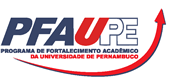 PRÓ-REITORIA DE GRADUAÇÃO – PROGRAD-CAEEdital PROGRAD-CAE/PFAUPE/UPE nº 05/2017 - PLANO DE MONITORIADIVISÃO DE DESENVOLVIMENTO DE PRÁTICAS E ESTÁGIOS ANEXO V - Modelo de RelatórioObs.: Todos os quadros do relatório DEVEM ser preenchidos em um editor de texto e impresso.PRÓ-REITORIA DE GRADUAÇÃO – PROGRAD-CAEDIVISÃO DE DESENVOLVIMENTO DE PRÁTICAS E ESTÁGIOS RELATÓRIO DE MONITORIA (Trabalho Final)PRÓ-REITORIA DE GRADUAÇÃO – PROGRAD-CAEDIVISÃO DE DESENVOLVIMENTO DE PRÁTICAS E ESTÁGIOS RELATÓRIO DE MONITORIA (Trabalho Final)PRÓ-REITORIA DE GRADUAÇÃO – PROGRAD-CAEDIVISÃO DE DESENVOLVIMENTO DE PRÁTICAS E ESTÁGIOS RELATÓRIO DE MONITORIA (Trabalho Final)PRÓ-REITORIA DE GRADUAÇÃO – PROGRAD-CAEDIVISÃO DE DESENVOLVIMENTO DE PRÁTICAS E ESTÁGIOS RELATÓRIO DE MONITORIA (Trabalho Final)PRÓ-REITORIA DE GRADUAÇÃO – PROGRAD-CAEDIVISÃO DE DESENVOLVIMENTO DE PRÁTICAS E ESTÁGIOS RELATÓRIO DE MONITORIA (Trabalho Final)DISCIPLINADISCIPLINADISCIPLINACARGA HORÁRIACARGA HORÁRIACÓDIGONOMENOMETeóricaPráticaTURMA (S):TURMA (S):SUB-TURMA(S):HORÁRIOHORÁRIOCURSO(S) QUE ATENDE:CURSO(S) QUE ATENDE:CURSO(S) QUE ATENDE:CURSO(S) QUE ATENDE:CURSO(S) QUE ATENDE:PROFESSOR (ES):PROFESSOR (ES):PROFESSOR (ES):PROFESSOR (ES):PROFESSOR (ES):MONITOR BOLSISTA:MONITOR BOLSISTA:MONITOR BOLSISTA:MONITOR BOLSISTA:MONITOR BOLSISTA:MONITOR(ES) VOLUNTÁRIO(S):MONITOR(ES) VOLUNTÁRIO(S):MONITOR(ES) VOLUNTÁRIO(S):MONITOR(ES) VOLUNTÁRIO(S):MONITOR(ES) VOLUNTÁRIO(S):INTRODUÇÃO: Visão geral da disciplina, contendo objetivos, conteúdos ministrados (apresentar de uma forma geral), atividades teóricas e práticas, metodologia, formas de avaliação, caracterização das turmas e subturmas).INTRODUÇÃO: Visão geral da disciplina, contendo objetivos, conteúdos ministrados (apresentar de uma forma geral), atividades teóricas e práticas, metodologia, formas de avaliação, caracterização das turmas e subturmas).INTRODUÇÃO: Visão geral da disciplina, contendo objetivos, conteúdos ministrados (apresentar de uma forma geral), atividades teóricas e práticas, metodologia, formas de avaliação, caracterização das turmas e subturmas).INTRODUÇÃO: Visão geral da disciplina, contendo objetivos, conteúdos ministrados (apresentar de uma forma geral), atividades teóricas e práticas, metodologia, formas de avaliação, caracterização das turmas e subturmas).INTRODUÇÃO: Visão geral da disciplina, contendo objetivos, conteúdos ministrados (apresentar de uma forma geral), atividades teóricas e práticas, metodologia, formas de avaliação, caracterização das turmas e subturmas).ATIVIDADES REALIZADAS:Apresentação comentada das atividades desenvolvidas na monitoria articuladas e integradas aos objetivos da disciplinaATIVIDADES REALIZADAS:Apresentação comentada das atividades desenvolvidas na monitoria articuladas e integradas aos objetivos da disciplinaATIVIDADES REALIZADAS:Apresentação comentada das atividades desenvolvidas na monitoria articuladas e integradas aos objetivos da disciplinaATIVIDADES REALIZADAS:Apresentação comentada das atividades desenvolvidas na monitoria articuladas e integradas aos objetivos da disciplinaATIVIDADES REALIZADAS:Apresentação comentada das atividades desenvolvidas na monitoria articuladas e integradas aos objetivos da disciplinaANÁLISE E DISCUSSÃO Discutir a relevância da monitoria para o desenvolvimento da disciplina e para a aprendizagem dos alunos, resultados alcançados. Caso seja relevante, anexar tabelas ou gráficos devidamente discutidos. ANÁLISE E DISCUSSÃO Discutir a relevância da monitoria para o desenvolvimento da disciplina e para a aprendizagem dos alunos, resultados alcançados. Caso seja relevante, anexar tabelas ou gráficos devidamente discutidos. ANÁLISE E DISCUSSÃO Discutir a relevância da monitoria para o desenvolvimento da disciplina e para a aprendizagem dos alunos, resultados alcançados. Caso seja relevante, anexar tabelas ou gráficos devidamente discutidos. ANÁLISE E DISCUSSÃO Discutir a relevância da monitoria para o desenvolvimento da disciplina e para a aprendizagem dos alunos, resultados alcançados. Caso seja relevante, anexar tabelas ou gráficos devidamente discutidos. ANÁLISE E DISCUSSÃO Discutir a relevância da monitoria para o desenvolvimento da disciplina e para a aprendizagem dos alunos, resultados alcançados. Caso seja relevante, anexar tabelas ou gráficos devidamente discutidos. REFERÊNCIAS BIBLIOGRÁFICAS Indicação de textos (livros, artigos, manuais) citados no relatório, utilizando as normas técnicas.REFERÊNCIAS BIBLIOGRÁFICAS Indicação de textos (livros, artigos, manuais) citados no relatório, utilizando as normas técnicas.REFERÊNCIAS BIBLIOGRÁFICAS Indicação de textos (livros, artigos, manuais) citados no relatório, utilizando as normas técnicas.REFERÊNCIAS BIBLIOGRÁFICAS Indicação de textos (livros, artigos, manuais) citados no relatório, utilizando as normas técnicas.REFERÊNCIAS BIBLIOGRÁFICAS Indicação de textos (livros, artigos, manuais) citados no relatório, utilizando as normas técnicas.ANEXOS : (para cada um dos monitores do semestre)ANEXOS : (para cada um dos monitores do semestre)ANEXOS : (para cada um dos monitores do semestre)ANEXOS : (para cada um dos monitores do semestre)ANEXOS : (para cada um dos monitores do semestre)NOME DO MONITOR:NOME DO MONITOR:NOME DO MONITOR:NOME DO MONITOR:NOME DO MONITOR:ATIVIDADES PARALELAS DESENVOLVIDAS PELO MONITOR (disciplinas cursadas no semestre com notas de aprovação; participação em atividades de iniciação científica, de extensão, grupos PET, estágios, seminários, congressos, etc)ATIVIDADES PARALELAS DESENVOLVIDAS PELO MONITOR (disciplinas cursadas no semestre com notas de aprovação; participação em atividades de iniciação científica, de extensão, grupos PET, estágios, seminários, congressos, etc)ATIVIDADES PARALELAS DESENVOLVIDAS PELO MONITOR (disciplinas cursadas no semestre com notas de aprovação; participação em atividades de iniciação científica, de extensão, grupos PET, estágios, seminários, congressos, etc)ATIVIDADES PARALELAS DESENVOLVIDAS PELO MONITOR (disciplinas cursadas no semestre com notas de aprovação; participação em atividades de iniciação científica, de extensão, grupos PET, estágios, seminários, congressos, etc)ATIVIDADES PARALELAS DESENVOLVIDAS PELO MONITOR (disciplinas cursadas no semestre com notas de aprovação; participação em atividades de iniciação científica, de extensão, grupos PET, estágios, seminários, congressos, etc)AVALIAÇÃO DA EXPERIÊNCIA DE MONITORIA (pelo monitor) (considerar treinamento e orientações recebidas por parte do professor orientador, disponibilidade de materiais e equipamentos para a realização do trabalho, dificuldades apresentadas, sugestões)AVALIAÇÃO DA EXPERIÊNCIA DE MONITORIA (pelo monitor) (considerar treinamento e orientações recebidas por parte do professor orientador, disponibilidade de materiais e equipamentos para a realização do trabalho, dificuldades apresentadas, sugestões)AVALIAÇÃO DA EXPERIÊNCIA DE MONITORIA (pelo monitor) (considerar treinamento e orientações recebidas por parte do professor orientador, disponibilidade de materiais e equipamentos para a realização do trabalho, dificuldades apresentadas, sugestões)AVALIAÇÃO DA EXPERIÊNCIA DE MONITORIA (pelo monitor) (considerar treinamento e orientações recebidas por parte do professor orientador, disponibilidade de materiais e equipamentos para a realização do trabalho, dificuldades apresentadas, sugestões)AVALIAÇÃO DA EXPERIÊNCIA DE MONITORIA (pelo monitor) (considerar treinamento e orientações recebidas por parte do professor orientador, disponibilidade de materiais e equipamentos para a realização do trabalho, dificuldades apresentadas, sugestões)AVALIAÇÃO DA EXPERIÊNCIA DE MONITORIA (pelo professor orientador) (considerar assiduidade, responsabilidade na execução das tarefas, interesse, relacionamento com a turma, aspectos positivos e negativos)AVALIAÇÃO DA EXPERIÊNCIA DE MONITORIA (pelo professor orientador) (considerar assiduidade, responsabilidade na execução das tarefas, interesse, relacionamento com a turma, aspectos positivos e negativos)AVALIAÇÃO DA EXPERIÊNCIA DE MONITORIA (pelo professor orientador) (considerar assiduidade, responsabilidade na execução das tarefas, interesse, relacionamento com a turma, aspectos positivos e negativos)AVALIAÇÃO DA EXPERIÊNCIA DE MONITORIA (pelo professor orientador) (considerar assiduidade, responsabilidade na execução das tarefas, interesse, relacionamento com a turma, aspectos positivos e negativos)AVALIAÇÃO DA EXPERIÊNCIA DE MONITORIA (pelo professor orientador) (considerar assiduidade, responsabilidade na execução das tarefas, interesse, relacionamento com a turma, aspectos positivos e negativos)DATA:_____________________________, _____de_______________ de 20___.DATA:_____________________________, _____de_______________ de 20___.DATA:_____________________________, _____de_______________ de 20___.DATA:_____________________________, _____de_______________ de 20___.DATA:_____________________________, _____de_______________ de 20___.ASSINATURAS:MONITOR: __________________________________________________PROFESSOR ORIENTADOR: ____________________________________ASSINATURAS:MONITOR: __________________________________________________PROFESSOR ORIENTADOR: ____________________________________ASSINATURAS:MONITOR: __________________________________________________PROFESSOR ORIENTADOR: ____________________________________ASSINATURAS:MONITOR: __________________________________________________PROFESSOR ORIENTADOR: ____________________________________ASSINATURAS:MONITOR: __________________________________________________PROFESSOR ORIENTADOR: ____________________________________